АДМИНИСТРАЦИЯ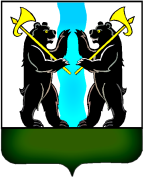 ЯРОСЛАВСКОГО МУНИЦИПАЛЬНОГО РАЙОНАПОСТАНОВЛЕНИЕ24.10.2017                                                                                                                              № 3718Об утверждении порядка оформления плановых (рейдовых) заданий и результатов плановых (рейдовых) осмотров на территории Ярославского муниципального районаВ соответствии с Федеральным законом от 6 октября 2003 года № 131-ФЗ «Об общих принципах организации местного самоуправления в Российской Федерации», Федеральным законом от 26 декабря 2008 года № 294-ФЗ           «О защите прав юридических лиц и индивидуальных предпринимателей при осуществлении государственного контроля (надзора) и муниципального контроля», постановлением Правительства Ярославской области от 18.02.2015 № 150-п «О порядке осуществления муниципального земельного контроля на территории Ярославской области», Администрация района                                п о с т а н о в л я е т:1. Утвердить прилагаемый порядок оформления плановых (рейдовых) заданий и результатов плановых (рейдовых) осмотров на территории Ярославского муниципального района.2. Опубликовать постановление в газете «Ярославский агрокурьер».3. Контроль за исполнением постановления возложить на заместителя Главы Администрации ЯМР по экономике и финансам.4. Постановление вступает в силу с момента официального опубликования. Глава Ярославскогомуниципального района		                                              Н.В.Золотников                                                                                       УТВЕРЖДЕН                                                                                       постановлением                                                                                       Администрации ЯМР                                                                                       от 24.10.2017  № 3718 Порядокоформления плановых (рейдовых) заданий и результатов плановых (рейдовых) осмотров на территории Ярославского муниципального района  1. Оформление рейдовых заданий и их содержание осуществляется                   в соответствии с федеральными законами от 6 октября 2003 года № 131-ФЗ «Об общих принципах организации местного самоуправления в Российской Федерации»,  от 26 декабря 2008 года № 294-ФЗ «О защите прав юридических лиц и индивидуальных предпринимателей при осуществлении государственного контроля (надзора) и муниципального контроля», постановлением Правительства Ярославской области от 18 февраля 2015 года № 150-п «О порядке осуществления муниципального земельного контроля               на территории Ярославской области».2. Порядок устанавливает процедуру оформления плановых (рейдовых) заданий и результатов плановых (рейдовых) осмотров, обследований.3. Плановые (рейдовые) осмотры, обследования земельных участков проводятся Комитетом по управлению муниципальным имуществом Администрации Ярославского муниципального района (далее – Комитет)              на основании плановых (рейдовых) заданий.4. Целью выдачи плановых (рейдовых) заданий является проведение контрольных мероприятий по осмотру, обследованию земельных участков              на предмет соблюдения лицами, использующими земельные участки, обязательных требований, установленных нормативными правовыми актами Российской Федерации, Ярославской области, муниципальными правовыми актами.5. Плановые (рейдовые) задания выдаются на основании поручений Главы Ярославского муниципального района, заместителя Главы Администрации Ярославского муниципального района, курирующего вопросы муниципального земельного контроля, обращений федеральных органов исполнительной власти и их территориальных органов, органов государственной власти Ярославской области, органов местного самоуправления, юридических и физических лиц, правоохранительных органов, органов прокуратуры, информации из средств массовой информации, в том числе в информационно-телекоммуникационной сети Интернет и иных источников, если полученная информация содержит сведения о нарушении требований действующего законодательства, а также при выявлении Комитетом в процессе его деятельности сведений об использовании земельных участков с нарушением требований законодательства.6. Плановые (рейдовые) задания выдаются в течение десяти рабочих дней со дня поступления соответствующих поручения, обращения, информации в Комитет. Форма задания установлена приложением  1 к настоящему Порядку.7. В плановом (рейдовом) задании содержатся:- цель и предмет планового (рейдового) осмотра;- фамилии, имена, отчества, должности должностных лиц Комитета, уполномоченных на проведение плановых (рейдовых) осмотров, обследований;- место обследования;- дата начала и окончания проведения планового (рейдового) осмотра, обследования.8. По окончании проведения планового (рейдового) осмотра, обследования должностными лицами Комитета, осуществлявшими проведение планового (рейдового) осмотра, обследования территории, в течение пяти рабочих дней со дня его завершения составляется акт осмотра, обследования территории (приложение к Порядку).9. В акте осмотра, обследования территории отражается информация                 о применении фото- и (или) видеосъемки, о составлении планов, схем, фототаблиц, которые являются приложением к акту.10. В случае выявления при проведении плановых (рейдовых) осмотров, обследований нарушений обязательных требований должностное лицо Комитета, проводившее плановый (рейдовый) осмотр, обследование принимает в пределах своей компетенции меры по пресечению таких нарушений, а также направляет председателю Комитета мотивированное представление о выявленных нарушениях для принятия решения о назначении внеплановой проверки юридического лица, индивидуального предпринимателя по основаниям, указанным в пункте 2 части 2 статьи 10 Федерального закона от 26 декабря 2008 года № 294-ФЗ «О защите прав юридических лиц и индивидуальных предпринимателей при осуществлении государственного контроля (надзора) и муниципального контроля» или                  о назначении внеплановой проверки физического лица по основаниям, указанным в пункте 3.6 Порядка осуществления муниципального земельного контроля на территории Ярославской области, утвержденного постановлением Правительства Ярославской области от 18.02.2015 № 150-п.11. По письменному обращению лица, в отношении земельного участка которого проводился плановый (рейдовый) осмотр, обследование, копия акта осмотра, обследования территории вручается или направляется этому лицу             в срок, не превышающий пяти рабочих дней.                                                                                                          Приложение 1                                                                                                          к ПорядкуЗАДАНИЕна проведение планового (рейдового) осмотра, обследования    Должность,  фамилия,  имя,  отчество   должностного  лица,  получившегоплановое (рейдовое) задание (далее - задание):______________________________________________________________________________________________________________________________________________________________________________________________________    Основание выдачи задания:____________________________________________________________________________________________________________________________________    Объект, территория, в отношении  которых проводится плановый (рейдовый) осмотр, обследование:______________________________________________________________________________________________________________________________________________________________________________________________________        (вид и наименование объекта с указанием его местоположения)    Цель проведения планового (рейдового) осмотра, обследования:______________________________________________________________________________________________________________________________________________________________________________________________________     (выявление и пресечение нарушений обязательных требований и (или)         требований, установленных муниципальными правовыми актами                   в соответствующей сфере деятельности)    Предметом настоящего осмотра, обследования является ______________________________________________________________________________________________________________________________________________________________________________________________________   Срок исполнения планового (рейдового) задания:с "___" __________ 20___ г. по "___" ___________ 20___ г.    Настоящее задание _________________ 20___ г. выдал:   _________________   __________________________ (наименование должности     (подпись, печать)      (инициалы и фамилия)   должностного лица, выдавшего задание)    Настоящее задание ___________ 20___ г. получил:__________________________   _________________    (наименование должности         (подпись)          (инициалы и фамилия)   должностного лица,  получившего задание)                                                                                           Приложение 2                                                                                           к Порядку________________________                                                "____" _____________ 20___ г.(место составления акта)                                                            (дата составления акта)АКТосмотра, обследования территории"____" _____________ 20___ г. на основании Приказа:____________________________________________________________________________________________________________________________________             (дата, номер, наименование приказа)Проведен осмотр, обследование: _______________________________________________________________________________________________________________________    (место проведения планового рейдового осмотра, обследования: район,            территория, кадастровый квартал (при необходимости))Лица, проводившие осмотр, обследование территории:__________________________________________________________________При проведении осмотра, обследования территории присутствовали: __________________________________________________________________В ходе осмотра, обследования территории установлено: ________________________________________________________________________________________________________________________________________________________________________________________________________________________________________________________________________Прилагаемые документы:____________________________________________________________________________________________________________________________________                  (фотоматериалы, протоколы отбора проб и т.п.)Подписи лиц, проводивших осмотр, обследование: ____________________________________________________________________________________________________________________________________ Подписи лиц, присутствовавших при проведении осмотра, обследования: ____________________________________________________________________________________________________________________________________                                                                                Приложение                                                                                к акту осмотра,                                                                                обследования территорииФОТОМАТЕРИАЛЫприложение к акту осмотра, обследования территории             № _________ от "__" ____________________ 20__ г.  ┌────────────────────────┐  │                                                                     │  │                                                                     │  │                                                                     │  │                                                                     │  │       МЕСТО ДЛЯ ФОТОГРАФИИ          │  │                                                                     │  │                                                                     │  │                                                                     │  │                                                                     │  │                                                                     │  │                                                                     │  │                                                                     │  │                                                                     │  │                                                                     │  └───────────   ────────────┘                              Фото № ______.                  Краткая характеристика, местоположение                  (географическая привязка), дата съемки.Составил_________________________________________________________________                         (подпись, Ф.И.О.) (дата)